Приложение № 12к решению Думы городского округа муниципального образования «город Саянск»от  18.09.2015 №61-67-15-68Карта градостроительного зонирования ОД-7. Зоны размещения учреждений здравоохранения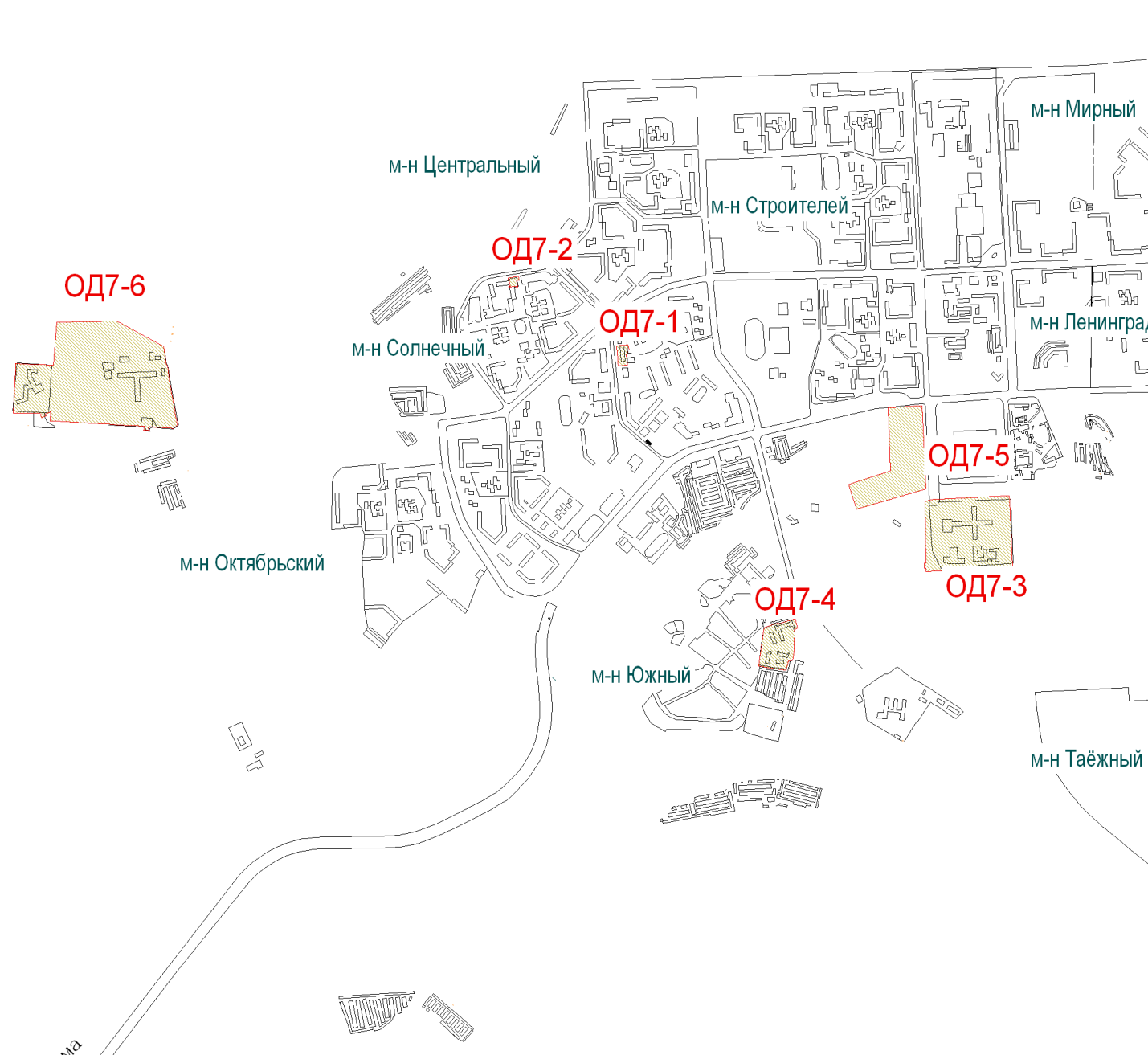 Мэр городского округа Муниципального образования «город Саянск»                                                                          О.В. БоровскийИсп. Панкина А.С.Тел. 8(39553)56166Приложение № 13к решению Думы городского округа муниципального образования «город Саянск»от  18.09.2015 №61-67-15-68Карта градостроительного зонирования ОД-8. Зоны размещения учреждений культуры и отдыха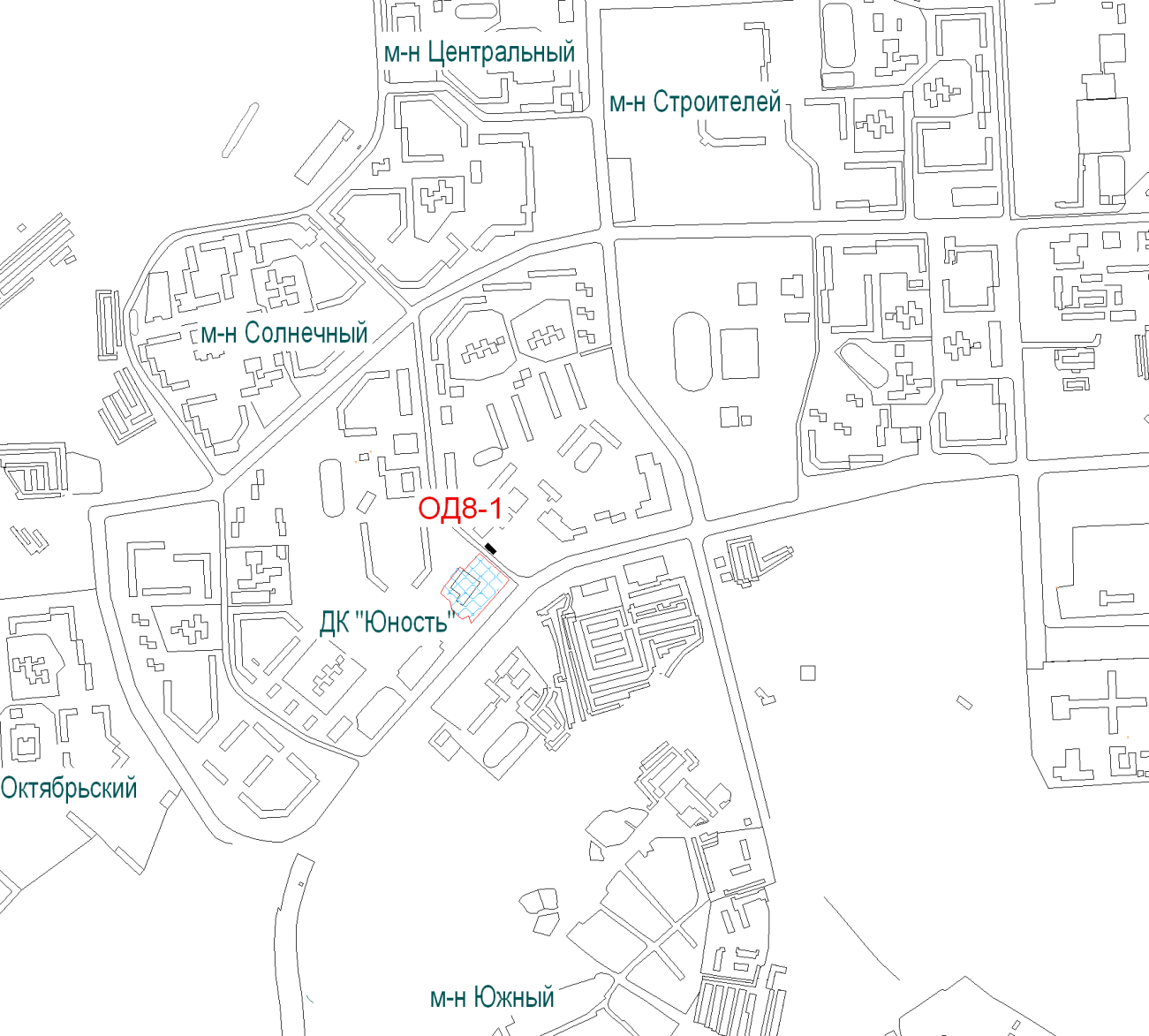 Мэр городского округа Муниципального образования «город Саянск»                                                                          О.В. БоровскийИсп. Панкина А.С.Тел. 8(39553)56166Приложение № 14к решению Думы городского округа муниципального образования «город Саянск»от  18.09.2015 №61-67-15-68Карта градостроительного зонирования ОД-9. Зоны объектов религиозного назначения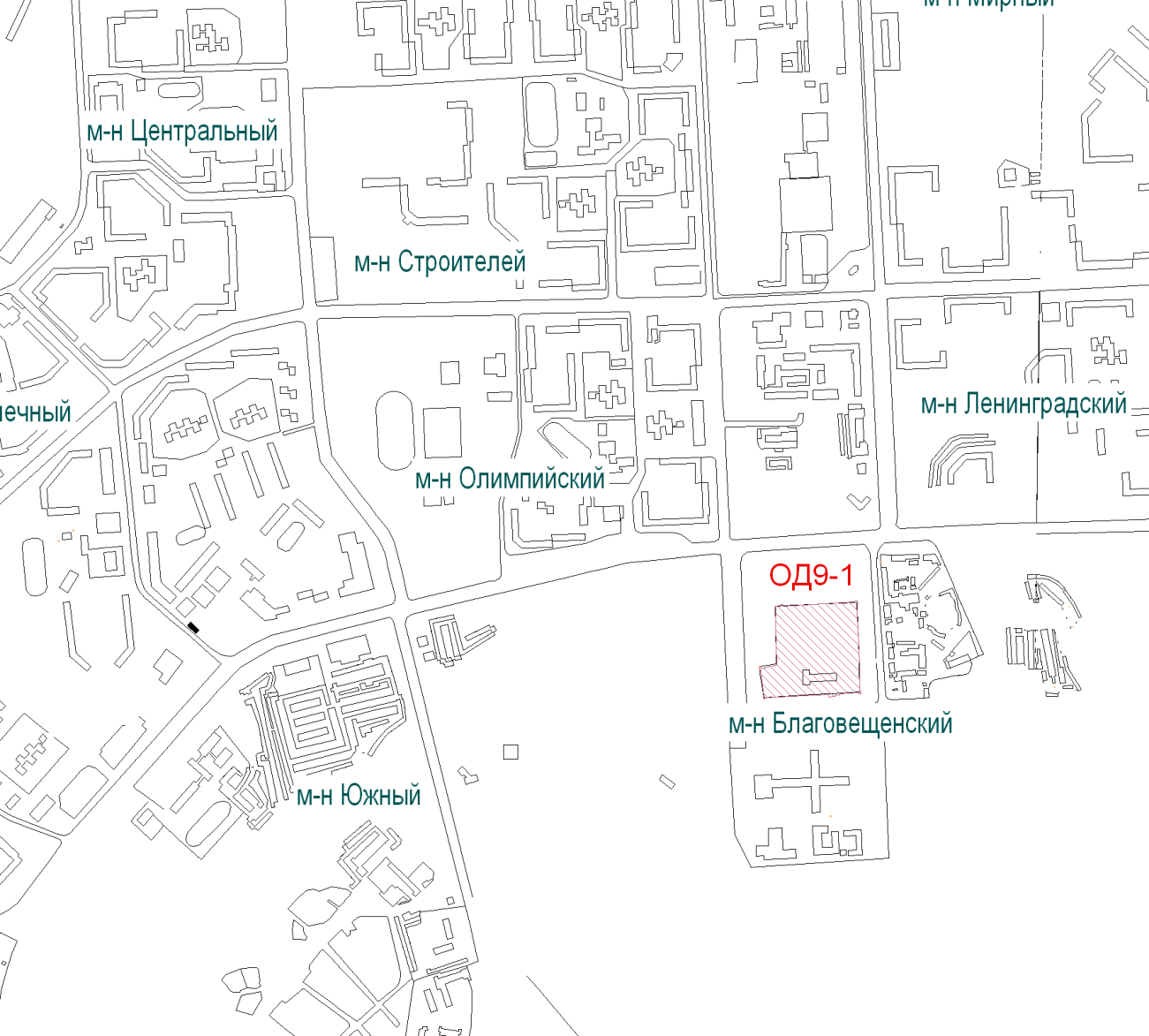 Мэр городского округа Муниципального образования «город Саянск»                                                                          О.В. БоровскийИсп. Панкина А.С.Тел. 8(39553)56166Приложение № 15к решению Думы городского округа муниципального образования «город Саянск»от  18.09.2015 №61-67-15-68Карта градостроительного зонирования ПК-1. Зоны размещения промышленных предприятий I класса опасности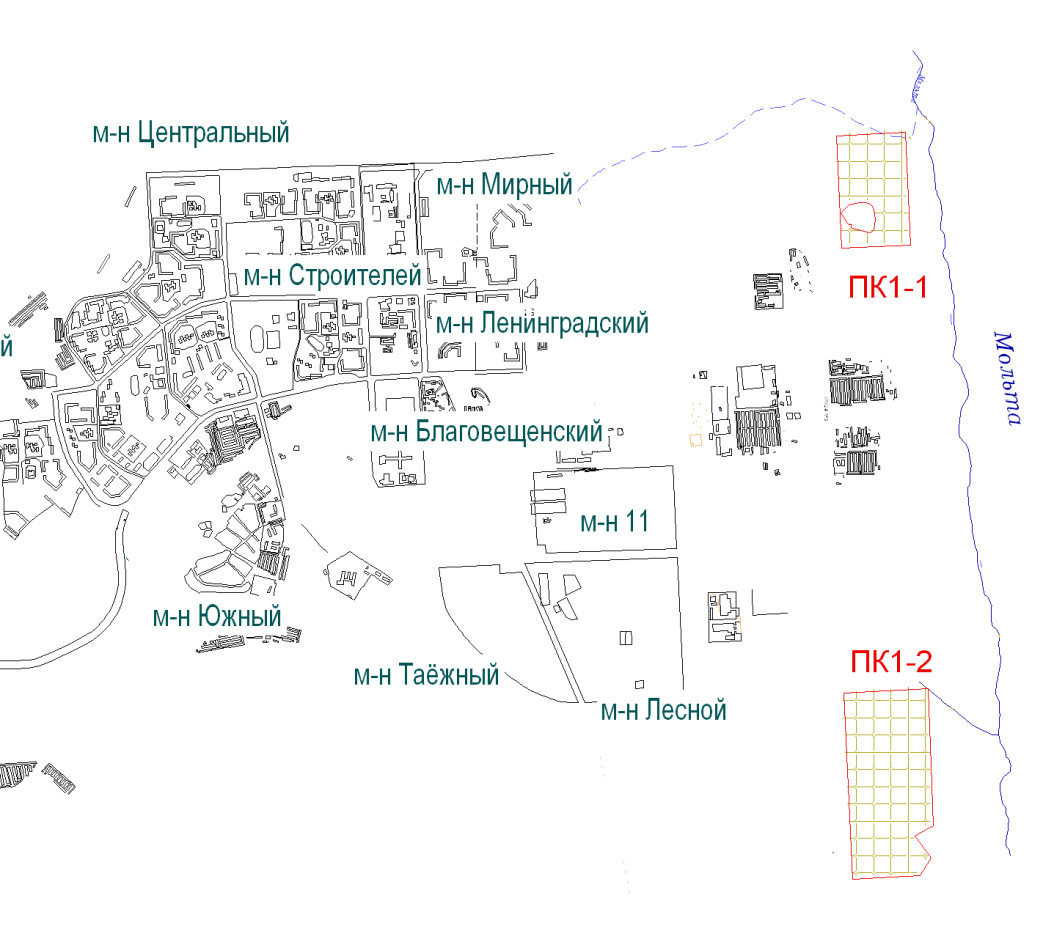 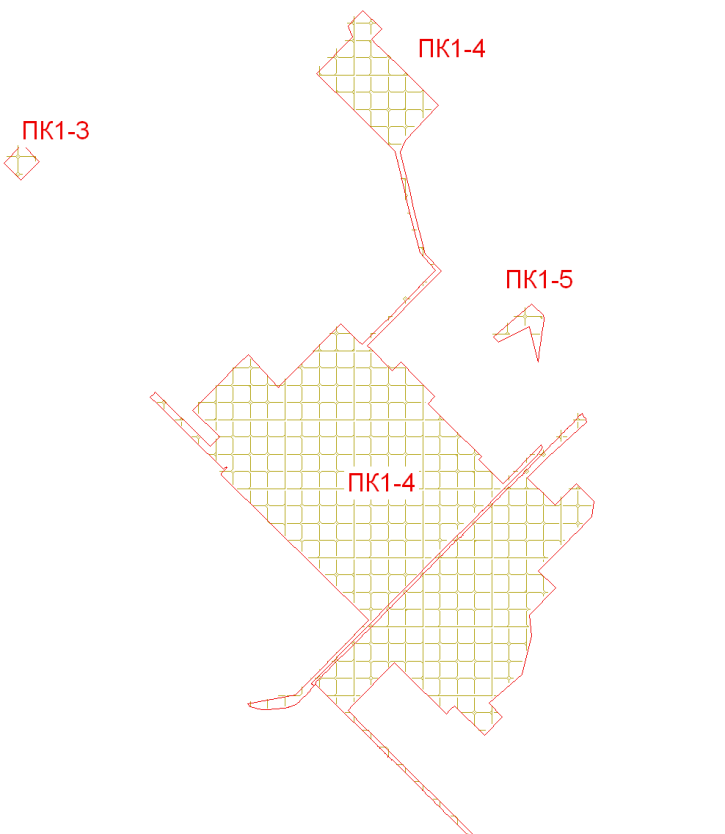 Мэр городского округа Муниципального образования «город Саянск»                                                                          О.В. БоровскийИсп. Панкина А.С.Тел. 8(39553)56166Приложение № 16к решению Думы городского округа муниципального образования «город Саянск»от  18.09.2015 №61-67-15-68Карта градостроительного зонирования ПК-3. Зоны производственно-коммунальных предприятий III класса опасности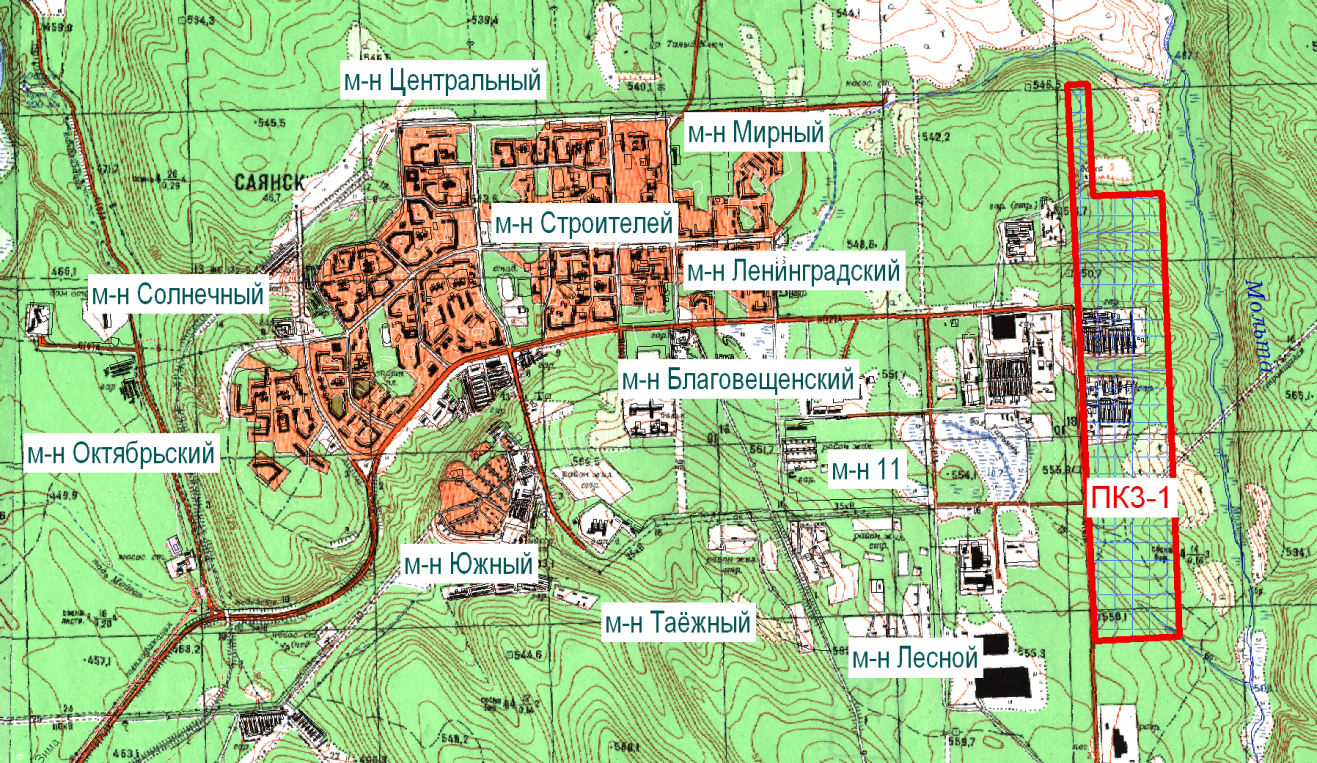 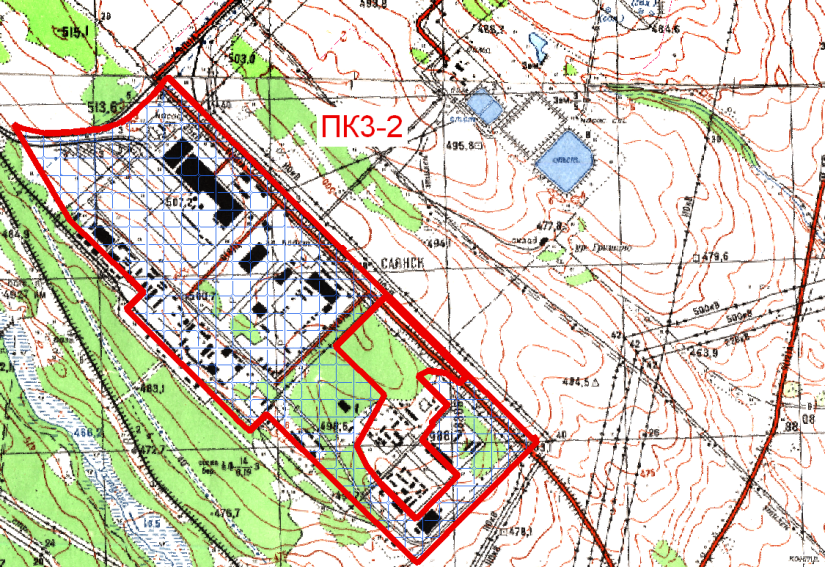 Мэр городского округа Муниципального образования «город Саянск»                                                                          О.В. БоровскийИсп. Панкина А.С.Тел. 8(39553)56166Приложение № 17к решению Думы городского округа муниципального образования «город Саянск»от  18.09.2015 №61-67-15-68Карта градостроительного зонирования ПК-4. Зоны производственно-коммунальных предприятий IV класса опасности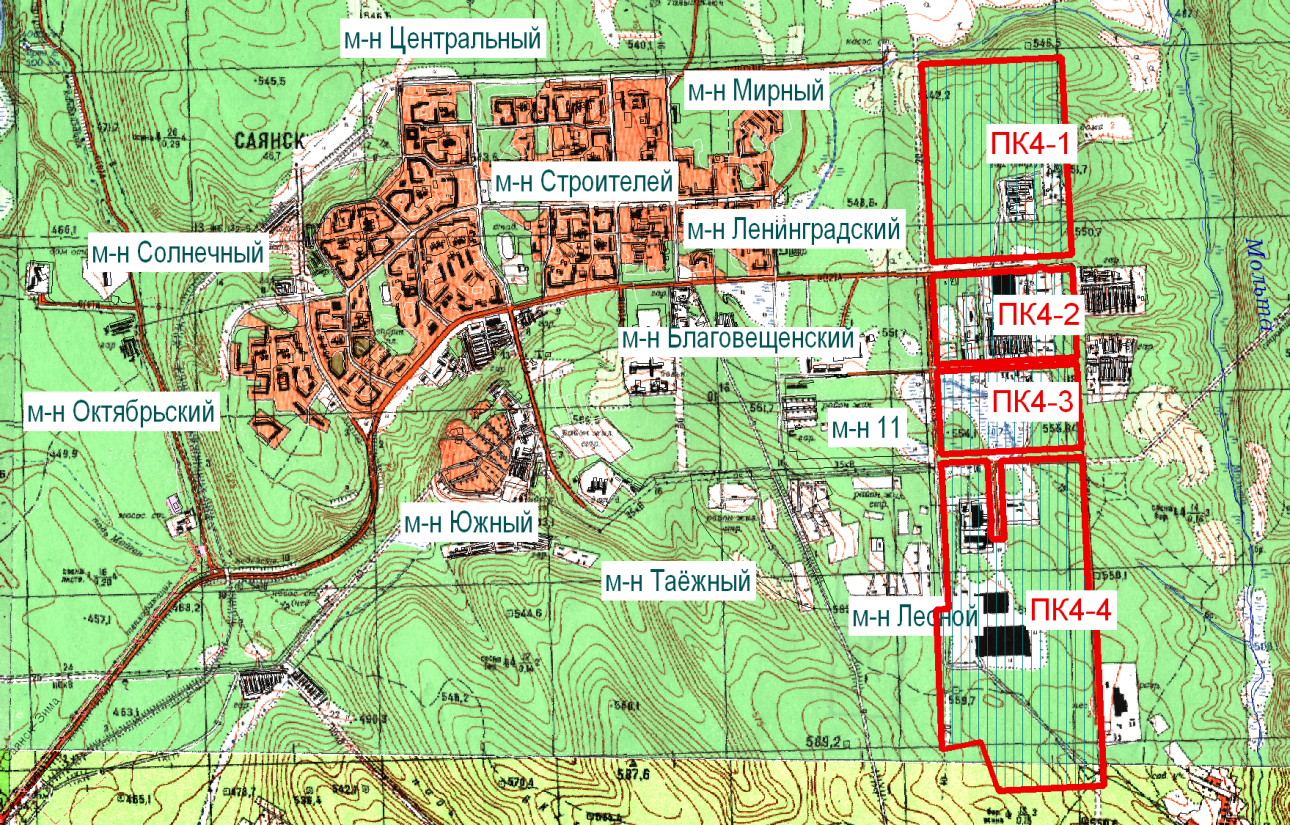 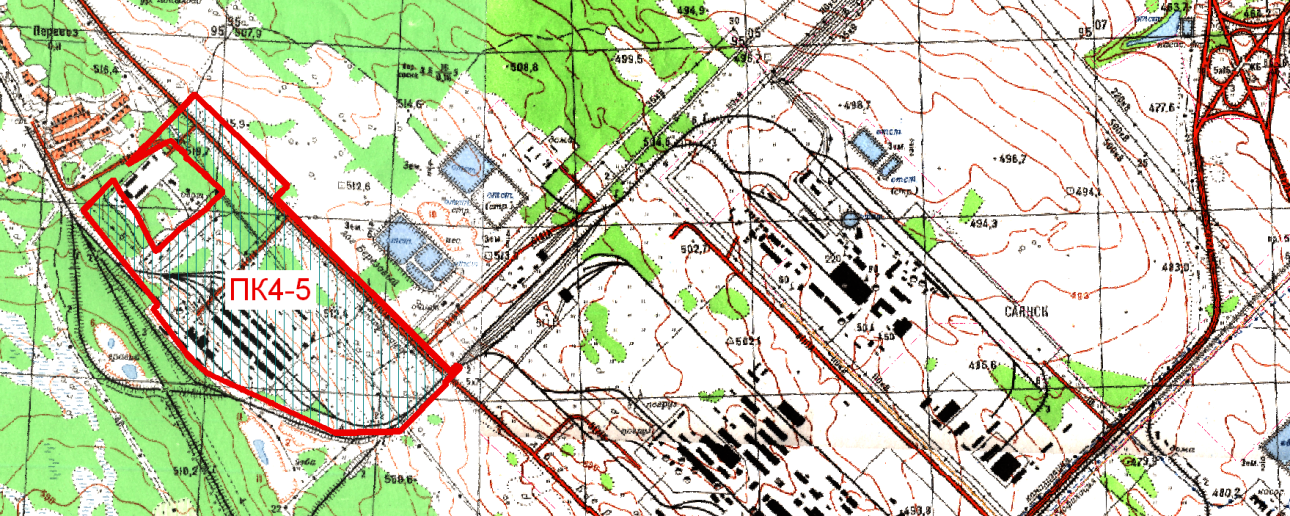 Мэр городского округа Муниципального образования «город Саянск»                                                                          О.В. БоровскийИсп. Панкина А.С.Тел. 8(39553)56166